Maths h/w (8/12/21)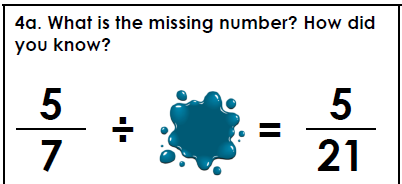 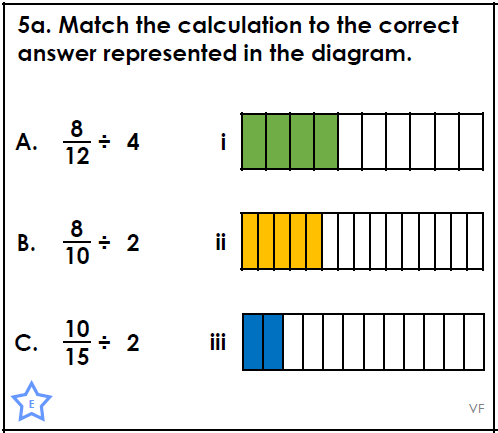 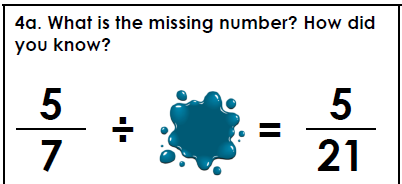 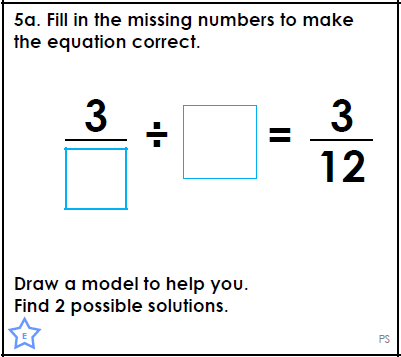 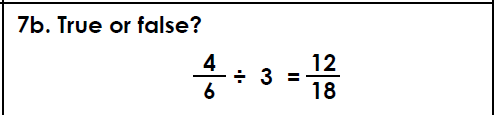 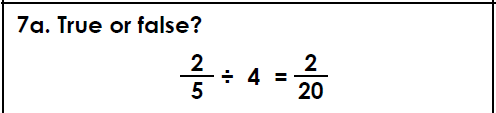 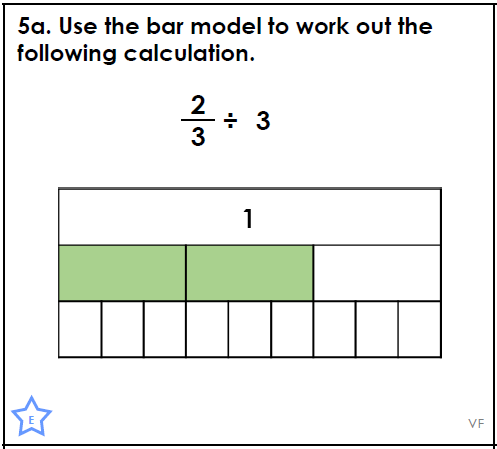 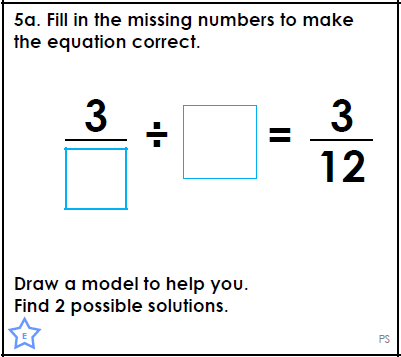 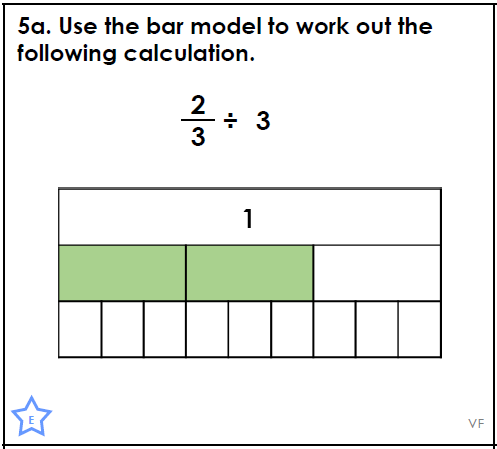 